This Form was created in Word using VF Creator.Created: 24/01/2018 by the VF Creator team.
VF Creator turns documents created in Word into online forms.You can view/edit eForm features, after installing the VF Creator add-in. A new VF Creator ribbon will be available which allows you to create/edit eForms.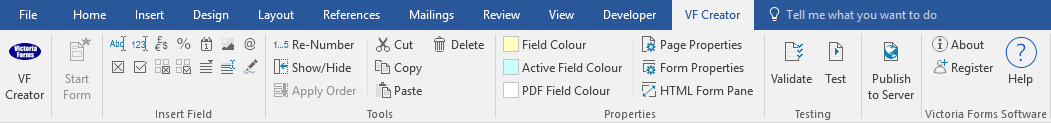 Please visit VictoriaForms.com/VF-Creator/ to start creating online forms in Word.Name of prospective employee:Their planned start date:Checks framed by lawCheck done byDateNotesIdentity. E.g. ask to see:original copies of their passport or driving licencea bank statement or utility bill to confirm their name and where they liveRight to work in UKA Disclosure and Barring Service (DBS) checkDoes the prospective employee need any special aids/ adaptations at work, whether or not s/he has a disability?Does the prospective employee have a medical condition or disability which may affect his/her ability to carry out the proposed work?Is the prospective employee having, or waiting for, treatment of any kind at present?Has the prospective employee ever left a previous employment through ill-health or a work-related injury or condition?Does the prospective employee have any back, neck or joint problems causing difficulty with standing, walking, bending, lifting and stair climbing?Optional checksCheck done byDateNotesReferencesQualifications